      Ministerul Mediului, Apelor si Padurilor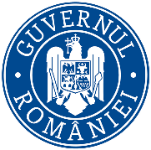   Agenţia Naţională pentru Protecţia MediuluiNr. 15311/8264/_____.2023Proiect DECIZIA ETAPEI DE ÎNCADRARENr. ___ din _____.2023Ca urmare a solicitării de emitere a acordului de mediu adresate de DUMITRU HRISTEA in calitate de administrator al SC NU ORICUM SERV SRL, cu sediul in comuna Baleni, sat Baleni-Sarbi, str. Bucuresti-Targoviste, nr. 278, judetul Dambovita, înregistrată la sediul Agenției pentru Protecția Mediului (APM) Dâmbovița cu nr. 15311 din 11.11.2021, în baza Legii nr. 292/2018 privind evaluarea impactului anumitor proiecte publice şi private asupra mediului şi a Ordonanţei de urgenţă a Guvernului nr. 57/2007 privind regimul ariilor naturale protejate, conservarea habitatelor naturale, a florei şi faunei sălbatice, aprobată cu modificări şi completări prin Legea nr. 49/2011, cu modificările şi completările ulterioare,Agenția pentru Protecția Mediului (APM) Dâmbovița decide, ca urmare a consultărilor desfăşurate în cadrul şedinţei Comisiei de analiză tehnică din data de 10.01.2022, că proiectul ”Construire depozite cu birouri, spatiu comercial demisol+parter+etaj, parcare auto, spatii verzi, totem publicitar, imprejmuire teren cu acces auto din DJ pt. Nu Oricum Serv SRL”, propus a fi amplasat în comuna Baleni, sat Baleni-Romani, str. Bucuresti-Targoviste, Tarla 246, Parcela 24, județul Dâmbovița,nu se supune evaluării impactului asupra mediului;nu se supune evaluării adecvate;nu se supune evaluării impactului asupra corpurilor de apă.Justificarea prezentei decizii:I. Motivele pe baza cărora s-a stabilit: nu se supune evaluării impactului asupra mediului sunt următoarele:a) proiectul se încadrează în prevederile Legii nr. 292/2018, Anexa nr. 2, pct. 10, lit. b;b) s-a realizat consultarea membrilor CAT în şedinţa din 10.01.2022, la sediul  APM Dâmboviţa;b) impactul realizării proiectului asupra factorilor de mediu va fi redus pentru sol, subsol, vegetație, fauna si nesemnificativ pentru ape, aer si așezările umane;c) nu au fost formulate observaţii din partea publicului în urma mediatizării depunerii solicitării de emitere a acordului de mediu respectiv, a luării deciziei privind etapa de încadrare;II. Motivele pe baza cărora s-a stabilit: nu se supune evaluării adecvate sunt următoarele:Amplasamentul propus nu se afla in interiorul sau in vecinatatea unei arii naturale protejate sau alte habitate sensibileIII. Motivele pe baza cărora s-a stabilit: nu se supune evaluării impactului asupra corpurilor de apă.Conform procesului verbal nr. 6339/29.12.2021 intocmit de Comisia de Analiza Tehnica a A.B.A. Buzau-Ialomita – Sistemul de Gospodarire a Apelor Dambovita, pentru proiectul propus nu este necesara elaborare SEICA deoarece realizarea proiectului nu conduce la deteriorari ale starii corpurilor de apa, volumele de apa prevazute a fi captate nu sunt semnificative, iar apele uzate vor fi colectate si evacuate in mod corespunzator, astfel incat punerea in functiune a obiectivului nu influenteaza din punct de vedere calitativ sau cantitativ corpul de apa subterana.1. Caracteristicile proiectelor a) mărimea proiectului: Terenul se afla în comuna Baleni, în partea de sud  a judetului Dambovita la cca. 21 km fata de municipiul Targoviste resedinta de judet, de a lungul drumului DJ 711 Bucuresti- Targoviste. Accesul actual in incinta se face din strada situata in partea de est a imobilului, drum asfaltat - DJ 711.Amplasamentul spațiului comercial D+P+1 se face la 2,0 m față de limita de proprietate spre stradă – DJ711 - și la 4 m față de colțul din dreapta al proprietății spre nord.	Amplasamentul depozitelor cu birouri (P înalt) se face în incinta terenului la 3,0 m de limita terenului spre DE (sud, vest, nord).DESCRIEREA FUNCȚIONALA sau DENUMIREA SPATIILOR INTERIOAREFuncțiunile DEPOZITELOR cu BIROURI (P înalt)  Sc = Sd = 1018,77 mp.Spațiu depozitare hala mare	  Su = 766,19 mpSpațiu depozitare hala mică	  Su = 195,92 mpGrup sanitar cu duș și vestiar           Su =   8,06 mpBirou				  Su =  15,86 mp				Total	  Su = 985,03 mpVOLUMUL ȘI SUPRAFEȚELE DEPOZITELOR CU BIROURISuprafața construită 	= 1018,77 mpSuprafața desfășurată	= 1018,77 mpSuprafața utilă		=  985,03 mpVolum depozit 1 – mare	= 2857,00 mcVolum depozit 2 – mic	= 1173,22 mcFuncțiunile SPAȚIULUI COMERCIAL D + P + 1DEMISOL - Sc = 239.00mpDepozit		   Su = 133.98 mpGrup sanitar 	   Su =   8,30 mpSpatiu tehnic              Su =   20.88 mpScara +rampa la Curte de lumina1 Su = 24.86 mpCurte de  lumina 2  Su= 4.54 mpCASA SCARII DEMISOL  SU=13.17 MP		      Total Su = 205.73 mpPARTER - Sc = 232,24 mpAcces intrare terasa	            Su = 18.08 mp Magazin 	                        Su = 69.15 mpBirou 1			Su = 21.61 mpBirou 2			Su = 21.61 mpDepozit 			Su =   8.23 mpGrup sanitar personal 	Su =   4.08 mpSAS                                    Su =   2.49 mpGr sanit pers cu dizab.       Su =   5,16 mpGrup sanitar	                       Su =   7,94 mpCasa scării parter               Su = 13,263mp                   Total 	                      Su =171.58 mpETAJ 1 - Sc = 204,97 mpHol așteptare		Su = 53,26 mpCabinet / birou 1 		Su = 18,75 mpWC - cabinet 1 		Su =   2,22 mpSas                                      Su =   4.00 mpCabinet / birou 2 		Su = 21,29 mpCabinet / birou 3 		Su = 13,49 mpWC - cabinet 2 și 3 	Su =   2,90 mpSas                                      Su =   4.27 mpCabinet / birou 4 		Su = 13,49 mpCabinet / birou 5 		Su = 12,66 mpWC - cabinet 4 și 5 	Su =   2,64 mpHol comun grup sanitare f+b - Su =   2,58 mpGrup sanitar bărbați 	Su =   6,94 mpGrup sanitar femei 		Su =   5,81 mpCasa scării 	etaj		Su = 12,85 mp					Total	Su = 177,15 mpVOLUMUL ȘI SUPRAFEȚELE – SPAȚIU COMERCIALSuprafața construită 	= 223,24 mpSuprafața desfășurată	= 667.21 mpSuprafața utilă		= 554,46 mpVolum			= 2340,0 mc	ÎNĂLȚIMEA SPAȚIILOR INTERIOARE/CIRCULAȚIIpentru DEPOZITE CU BIROURIhală depozit 1 – mare - H interior 	= 6,89 mhală depozit 2 – mic - H interior	= 5,62 m	Notă:	Accesul în hala de depozitare cu birouri se face cu mici rampe la intrări, ce preiau diferența de cca 15 cm între platforma drumurilor și cota +- 0,00 a depozitelor.pentru SPAȚUL COMERCIAL D+P+1înălțimea liberă a demisolului = 2,30 mînălțimea liberă a parterului si a etajului  = 3,00 m       Circulația pe verticală ce face legătura între demisol și parter/etaj se face prin intermediul unei scări din b.a. cu 2 rampe de 1,20 m și un podest de 1,20 m cu un ochi de scara de 15 cm. Treptele au lățime de 30 cm și înălțime de 17,5 cm. Scara ajunge până în podul construcției.    Persoanele cu handicap locomotor sunt transferate la nivelele superioare cu un scaun – lift rabatabil montat la parter pe terasa de la intrare în spațiu de magazine, iar accesul acestora până la cota +-000 a parterului de la cota terenului amenajat/parcare auto se face cu o rampă pentru persoane cu dizabilități cu panta de max 8%, cu lățimea de 1,1 m și cu mană curentă la H=1,0 m și intermediară la 0,70 cm. Rampa este din b.a. și finisata cu gresie antiderapantă.Terenul are o forma aproximativ dreptunghiulara in plan, de aprox. 152,21 latura sud  x aprox. 40,33 m la strada este liber de orice sarcina, perfect plan, fara denivelari si obstacole topografice - suprafata totala de 7500 mp, identificat  ca avand numar cadastral al bunului imobil 73790.Structura pentru hale / depozit și birouri -  fundații izolate din b.a. cu grinzi de fundație de b.a., suprastructura din metal (stâlpi, grinzi, pane, ferme, etc), șarpanta metalica cu ferme metalice. Structura pentru spațiul comercial - fundații izolate sub stâlpii din b.a. și grinzi de fundație din b.a., suprastructura – cadre din b.a. (stâlpi, grinzi), planșee din b.a., șarpanta din lemn.FINISAJE INTERIOAREpentru hale / depozit și birouripardoseli din beton elicopterizat în hala mică și hala marepardoseli din gresie in grupul sanitar / vestiarpardoseli din parchet lamelar în biroufaianță la pereți pe h=1,50 m în vestiare și grup sanitarzugrăveli în culori lavabile (alb) pe pereții din rigips gletuițiplatforme casetate din rigips la grupul sanitar/vestiar și biroutâmplăria interioară la birouri și grup sanitar/vestiar (uși/ferestre) sunt din PVC cu geam termopan.Notă.Halele de depozitare nu au plafoane, fiind vizibilă structura metalică a șarpantei.pentru spațiul comercialpardoseli din gresie antiderapantă în spațiile umede, magazinul propriu-zis, scara (trepte+contratrepte), casa scării, depozite, curte de lumina și scară acces curte de lumina (trepte și contratrepte) și spațiile de acces ale parterului (terasă)pardoseli parchet lamelar în birouri și cabinetebeton elicopterizat în depozitul subsoluluitencuieli gletuite la pereții și tavanele complexuluizugrăveli în culori lavabile (alb)podul va fi termoizolat cu saltele din vată minerală sau bca 30cm, peste care se va turna o sapa de protecție din beton slab armatătâmplăria interioara va fi din uși din MDF pline pe căptușeli  cu 1/3 geam mat la băi sau 2/3 geam tras mat la birouri și cabinete.FINISAJE EXTERIOAREpentru hale / depozit și birourisoclu halei de cca 20 cm este tencuit și zugrăvit cu lapte de cimentpereții de închidere ai halei sunt din panouri sandwich de 6-8 cmînvelitoare este din tablă cutată și panouri sandwichpentru spațiul comercialsoclu din b.a. va fi din piatră naturală finisat cu marmaroc (culoare maro)pereții din zidărie sunt placați cu termosistem 10cm din panouri rigide polistiren (extrudat), tencuit și finisat cu tencuieli structurate albîn zona vitrinei holului cabinetelor se va placa elemente din beton și zidărie a casetei cu piatră naturală cioplităbalustrada și mana curentă pentru rampa pentru persoanele cu dizabilități și a terasei, vor fi din metal  (inox sau fier forjat);tâmplăria exterioara se va realiza din Al/PVC cu geam termopan;pe frontonul corpului scării se va monta un ceas electric;învelitoarea va fi din tablă tip Lindab (culoare grena)Pe teren se vor amenaja parcări auto și spații verzi ale incintei ce vor deservii toate funcțiunile și vor realiza împreună indicatorii urbanistici aprobați prin PUZ Numar locuri de parcare = 16 locuri  În apropierea spațiului comercial sunt amenajate 4 locuri de parcare din care unul este rezervat persoanelor cu dizabilități.În apropierea halei de depozitare cu birouri sunt amenajate 8 locuri de parcare automobile și 3 locuri pentru autocamioane de transport marfă. Aceste parcări au fost calculate pentru fiecare funcțiune. Utilitati:Alimentare cu apa: sursa proprie – foraj (25 m). Evacuare ape uzate – bazine vidanjabile.Alimentarea cu energie electrica - Cladirea va fi racordata la reteaua existenta de energie electrica prin rețeaua stradală aflată pe DJ711.Alimentarea cu gaze naturale - In zona amplasamentului obiectivului exista conducta de gaze naturale prin rețeaua stradală aflată pe DJ711 in regim de presiune redusa.Asigurarea agentului termic     pentru hale/depozie cu birouriHalele nu sunt încălzire, iar spațiile interioare ce adăpostesc biroul și vestiare/grupuri sanitare sunt încălzite cu radiatoare electrice. Apa caldă este preparată în boiler de 100 l – electric.pentru spațiul comercialÎncălzirea se va face printr-o instalație cu calorifere iar agentul termic se va prepara într-o CT / gaze.Apa caldă menajeră se prepară prin intermediul unui boiler de 100 l amplasat în spațiul tehnic.b) cumularea cu alte proiecte: nu este cazul;c) utilizarea resurselor naturale: se vor utiliza resurse naturale în cantităţi limitate, iar materialele necesare realizării proiectului vor fi preluate de la societăţi autorizate; d) producţia de deşeuri: deşeurile generate atât în perioada de execuţie vor fi stocate selectiv şi predate către societăţi autorizate din punct de vedere al mediului pentru activităţi de colectare/valorificare/eliminare; e) emisiile poluante, inclusiv zgomotul şi alte surse de disconfort: lucrările şi măsurile prevăzute în proiect nu vor afecta semnificativ factorii de mediu (aer, apă, sol, aşezări umane); f) riscul de accident, ţinându-se seama în special de substanţele şi de tehnologiile utilizate: riscul de accident, pe perioada execuţiei lucrărilor este redus, deoarece nu se utilizează substanţe periculoase. 2. Localizarea proiectelor2.1. utilizarea existentă a terenului: teren situat in intravilanul comunei Baleni, in suprafata de 7500 mp (CF nr. 73790), proprietatea Nu Oricum Serv S.R.L.; 2.2. relativa abundenţă a resurselor naturale din zonă, calitatea şi capacitatea regenerativă a acestora:  nu este cazul;2.3. capacitatea de absorbţie a mediului, cu atenţie deosebită pentru:a) zonele umede: nu este cazul;b) zonele costiere: nu este cazul;c)  zonele montane şi cele împădurite: nu este cazul;d)  parcurile şi rezervaţiile naturale: nu este cazul;e)  ariile clasificate sau zonele protejate prin legislaţia în vigoare, cum sunt: amplasamentul nu se află in interiorul sau in vecinatatea ariilor naturale protejate;f)  zonele de protecţie specială, mai ales cele desemnate prin Ordonanţa de Urgenţă a Guvernului nr. 57/2007 privind regimul ariilor naturale protejate, conservarea habitatelor naturale, a florei şi faunei sălbatice, cu modificările şi completările ulterioare, zonele prevăzute prin Legea nr. 5/2000 privind aprobarea Planului de amenajare a teritoriului naţional – Secţiunea a III – a – zone protejate, zonele de protecţie instituite conform prevederilor Legii apelor nr. 107/1996, cu modificările şi completările ulterioare, şi Hotărârea Guvernului nr. 930/2005 pentru aprobarea Normelor speciale privind caracterul şi mărimea zonelor de protecţie sanitară şi hidrogeologică: proiectul nu este inclus în zone de protecţie specială desemnate;g) ariile în care standardele de calitate a mediului stabilite de legislaţie au fost deja depăşite: nu au fost înregistrate astfel de situaţii; h) ariile dens populate: nu e cazul - lucrările propuse se află într-o zonă cu locuinţe individuale;i) peisajele cu semnificaţie istorică, culturală şi arheologică: imobilul nu este inclus in Lista Monumentelor Istorice ori in zona de protectie a acestora; 3. Caracteristicile impactului potenţial:        a) extinderea impactului: aria geografică şi numărul persoanelor afectate: impactul va fi local, numai în zona de lucru, pe perioada execuţiei;    b) natura transfrontieră a impactului:  nu este cazul;    c) mărimea şi complexitatea impactului: impact relativ redus şi local atât pe perioada execuţiei proiectului;    d) probabilitatea impactului: impact cu probabilitate redusă pe parcursul realizării investiţiei, deoarece măsurile prevăzute de proiect nu vor afecta semnificativ factorii de mediu (aer, apă, sol, aşezări umane);    e) durata, frecvenţa şi reversibilitatea impactului: impact cu durată, frecvenţă şi reversibilitate reduse datorită naturii proiectului şi măsurilor prevăzute de acesta. Condiţiile de realizare a proiectului:Titularul are obligaţia de a urmări modul de respectare a legislaţiei de mediu în vigoare pe toata perioada de execuţie a lucrărilor şi  după realizarea acestuia să ia toate măsurile necesare pentru a nu se produce poluarea apelor subterane, de suprafaţă, a solului sau a aerului.Respectarea condițiilor impuse prin avizele solicitate în Certificatul de Urbanism.Titularul are obligația respectării condițiilor impuse prin actele de reglementare emise/solicitate de alte autorități;De asemenea, se vor respecta toate masurile si conditiile de realizare a proiectului in conformitate cu prevederile Avizului de gospodarire a apelor nr. 50/22.06.2023 emis de catre Sistemul de Gospodarire a Apelor Dambovita, astfel:Beneficiarul este obligat sa obtina toate avizele, acordurile si autorizatiile prevazute in legislatie inainte de inceperea lucrarilor. Beneficiarul raspunde de realizarea si functionarea corespunzatoare a obiectivului conform prezentului aviz, de urmarirea si prevenirea poluarilor apelor subterane si de suprafata. Beneficiarul este obligat, in caz de poluare accidentala, sa ia masuri necesare si sa anunte imediat Sistemul de Gospodarire a Apelor Dambovita si Administratia Bazinala de Apa Buzau-lalomita. Sa respecte procedura de executare a forajului mentionata in Referatul de expertiza hidrogeologica nr. 1179/21.02.2022 emis de INHGA Bucuresti. Conform prevederilor Legii Apelor nr. 107/1996, cu modificarile si completarile ulterioare, nerespectarea prevederilor prezentului aviz de gospodarire a apelor constituie contraventie sau infractiune, dupa caz pedepsindu-se ca atare. Posesorul avizului de gospodarire a apelor este obligat sa anunte in scris Sistemul de Gospodarire a Apelor Dambovita, cu 10 zile inainte de inceperea lucrarilor. La punerea in exploatare a folosintei de apa, forajele vor fi echipate cu aparate de masura si control; In situatia in care se vor modifica datele cuprinse in documentatia tehnica care a stat la baza emiterii prezentului aviz, se va solicita emiterea unui nou aviz de gospodarire a apelor. Dupa finalizarea executiei se vor intocmi documentatia tehnica a forajului care va cuprinde toate datele privind executia si definitivarea acestuia, rezultatele pomparilor experimentale, rezultatele analizelor chimice si date de exploatare in scopul obtinerii autorizatiei de gospodarire a apelor, pe baza documentatiei mai sus mentionate, se va intocmi studiul pentru stabilirea zonelor de protectie sanitara si a perimetrului de protectie hidrogeologica, conform H.G. nr. 930/2005 si Ordinului M.M.P. 1278/2011. Forajul de alimentare cu apa va fi amplasat astfel incat, ulterior sa poata fi instituite zonele de protectie sanitara. La executia lucrarilor, se vor respecta strict prevederile documentatiei tehnice pentru obtinerea avizului de gospodarire a apelor; Inainte de punerea in functiune a obiectivului de investitie propus prin prezentul act de reglementare, beneficiarul are obligatia, conform Legii Apelor nr. 107/1996, cu modificarile si completarile ulterioare sa solicite obtinerea Autorizatiei de Gospodarire a Apelor. Aceasta se va solicita in baza unei documentatii tehnice intocmite conform Ordinului nr. 891/2019 emis de Ministerul Apelor si Padurilor si elaborate de institutii publice sau private atestate de autoritatea publica centrala in domeniul apelor; Pentru  organizarea de şantier:depozitarea materialelor de construcţie şi a deşeurilor rezultate se va face în zone special amenajate fără să afecteze circulaţia în zonă;utilajele de construcţii se vor alimenta cu carburanţi numai în zone special amenajate fără a se contamina  solul cu produse petroliere; întreţinerea utilajelor/mijloacelor de transport (spălarea lor, efectuarea de reparaţii, schimburile de ulei) se vor face numai la service-uri / baze de producţie autorizate;toate echipamentele mecanice trebuie să respecte standardele referitoare la emisiile de zgomot în mediu conform H.G nr. 1756/2006 privind emisiile de zgomot în mediu produse de echipamentele destinate utilizării în exteriorul clădirilor ; deşeurile menajere se vor colecta în europubelă şi se vor preda către unităţi autorizate;prin organizarea de şantier nu se vor ocupa suprafeţe suplimentare de teren, faţă de cele planificate pentru realizarea proiectului;pentru lucrările specifice de şantier se vor utiliza toalete ecologice;Protecţia apelornu se vor manipula sau depozita deşeuri, reziduuri sau substanţe chimice, fără asigurarea condiţiilor de evitare a poluării directe sau indirecte a apelor de suprafaţă sau subterane;Protecţia aeruluitransportul materialelor de construcţie şi a deşeurilor rezultate se va face pe cât posibil pe trasee stabilite în afara zonelor locuite;vehiculele şi utilajele utilizate vor fi verificate periodic în vederea remedierii eventualelor disfuncţii identificate;Protecția împotriva zgomotului în timpul execuţiei şi funcţionării proiectului Nivelul de zgomot continuu echivalent ponderat A (LAeqT) se va încadra în limitele SR 10009/2017:C91/2020 - Acustică: Limite admisibile ale nivelului de zgomot din mediul ambiant şi OM nr. 119/2014 pentru aprobarea Normelor de igienă şi sănătate publică privind mediul de viaţă al populaţiei (cu modificările ulterioare), respectiv:65 dB - la limita spațiului funcțional* al amplasamentului; 60 dB - limita admisă pentru nivelul de zgomot exterior la limita proprietăţii în cazul clădirilor cu teren împrejmuit (curte) şi cu destinaţie rezidenţială cu regim de două niveluri sau mai puţin;50 dB - limita admisă pentru nivelul de zgomot exterior la faţada clădirilor rezidenţiale (fațada care este cea mai expusă acţiunii unei surse de zgomot exterioare clădirii)55 dB - în timpul zilei (în intervalul orar 07:00 – 23:00) / 45 dB noaptea (între orele 23:00 – 7:00) – la exteriorul clădirilor învecinate încadrabile în categoria ”teritorii protejate”**, pentru orice clădire rezidenţială care se află poziţionată intr-un teritoriu protejat instituit ca urmare a punerii în aplicare a Normelor de igienă şi sănătate publică privind mediul de viaţă al populaţiei, aprobate de autoritatea publică centrală pentru sănătate.*Limita spațiului funcțional reprezentat de incinte industriale și spații cu activități asimilate activităților industriale se consideră limita proprietății acestui spațiu conform planului cadastral, inclusiv teren (SR 10009/2017, tabel 1, Nota 3).**Prin teritorii protejate se înţelege: zonele de locuit, parcurile, zonele de odihna si recreere, instituţiile social-culturale si medicale, precum si unităţile economice ale căror procese tehnologice necesita factori de mediu lipsiţi de impurităţi.Protecţia solului -   se vor amenaja spaţii corespunzătoare pentru depozitarea materialelor de construcţie şi pentru depozitarea temporară a deşeurilor generate; -  se interzice poluarea solului cu carburanţi, uleiuri uzate în urma operaţiilor de staţionare, aprovizionare, depozitare sau alimentare cu combustibili a utilajelor şi a mijloacelor de transport sau datorită funcţionării necorespunzătoare a acestora;Modul de gospodărire a deşeurilorTitularul are obligaţia respectării prevederilor Ordonanței de Urgenţă a Guvernului României privind protecţia mediului nr. 195/2005, aprobată cu modificări şi completări  prin Legea 265/2006, cu modificările şi completările ulterioare precum şi ale O.U.G. nr. 92/2021 privind regimul deşeurilor, aprobata prin Legea nr. 17/2023.Lucrări de refacere a amplasamentului- la finalizarea lucrărilor de construcţii se vor executa lucrări de refacere a solului; se va curăţa amplasamentul de toate tipurile de deşeuri generate pe perioada realizării proiectului;- se vor lua toate măsurile pentru evitarea poluărilor accidentale, iar în cazul unor astfel de incidente, se va acţiona imediat  pentru a controla, izola, elimina poluarea;MonitorizareaÎn timpul implementării proiectului: în scopul eliminării eventualelor disfuncţionalităţi, pe întreaga durată de execuţie a lucrărilor vor fi supravegheate:respectarea cu stricteţe a limitelor şi suprafeţelor destinate execuţiei lucrărilor;buna funcţionare a utilajelor;modul de depozitare a materialelor de construcţie;-    respectarea normelor de securitate, respectiv a normelor de securitate a muncii;-   nivelul de zgomot – în cazul apariţiei sesizărilor din partea populaţiei datorate depăşirii limitelor admisibile, se vor lua măsuri organizatorice şi/sau tehnice corespunzătoare de atenuare a impactului;-  se va urmări menţinerea unui nivel redus al emisiilor în aerul atmosferic datorate operaţiilor de transport materiale prin utilizarea de mijloace de transport conforme, luarea măsurilor necesare în situaţia în care se constată depăşirea standardului de calitate a aerului ambiental datorită execuţiei proiectului.Proiectul propus nu necesită parcurgerea celorlalte etape ale procedurilor de evaluare a impactului asupra mediului, evaluarea adecvată si evaluarea impactului asupra corpurilor de apă.Prezenta decizie este valabilă pe toată perioada de realizare a proiectului, iar în situaţia în care intervin elemente noi, necunoscute la data emiterii prezentei decizii, sau se modifică condiţiile care au stat la baza emiterii acesteia, titularul proiectului are obligaţia de a notifica autoritatea competentă emitentă.Orice persoană care face parte din publicul interesat şi care se consideră vătămată într-un drept al său ori într-un interes legitim se poate adresa instanţei de contencios administrativ competente pentru a ataca, din punct de vedere procedural sau substanţial, actele, deciziile ori omisiunile autorităţii publice competente care fac obiectul participării publicului, inclusiv aprobarea de dezvoltare, potrivit prevederilor Legii contenciosului administrativ nr. 554/2004, cu modificările şi completările ulterioare.Se poate adresa instanţei de contencios administrativ competente şi orice organizaţie neguvernamentală care îndeplineşte condiţiile prevăzute la art. 2 din Legea nr. 292/2018 privind evaluarea impactului anumitor proiecte publice şi private asupra mediului, considerându-se că acestea sunt vătămate într-un drept al lor sau într-un interes legitim.Actele sau omisiunile autorităţii publice competente care fac obiectul participării publicului se atacă în instanţă odată cu decizia etapei de încadrare, cu acordul de mediu ori, după caz, cu decizia de respingere a solicitării de emitere a acordului de mediu, respectiv cu aprobarea de dezvoltare sau, după caz, cu decizia de respingere a solicitării aprobării de dezvoltare.Înainte de a se adresa instanţei de contencios administrativ competente, persoanele prevăzute la art. 21 din Legea nr. 292/2018 privind evaluarea impactului anumitor proiecte publice şi private asupra mediului au obligaţia să solicite autorităţii publice emitente a deciziei prevăzute la art. 21 alin. (3) sau autorităţii ierarhic superioare revocarea, în tot sau în parte, a respectivei decizii. Solicitarea trebuie înregistrată în termen de 30 de zile de la data aducerii la cunoştinţa publicului a deciziei.Autoritatea publică emitentă are obligaţia de a răspunde la plângerea prealabilă prevăzută la art. 22 alin. (1) în termen de 30 de zile de la data înregistrării acesteia la acea autoritate.Procedura de soluţionare a plângerii prealabile prevăzută la art. 22 alin. (1) este gratuită şi trebuie să fie echitabilă, rapidă şi corectă.Prezenta decizie poate fi contestată în conformitate cu prevederile Legii nr. 292/2018 privind evaluarea impactului anumitor proiecte publice şi private asupra mediului şi ale Legii nr. 554/2004, cu modificările şi completările ulterioare.DIRECTOR EXECUTIV,Laura Gabriela BRICEAGAgenţia pentru Protecţia Mediului Dâmboviţa                                       Întocmit,Șef Serviciu A.A.A., Maria MORCOAȘE                                         consilier  A.A.A., Florian STĂNCESCUp. Șef Serviciu C.F.M., Cornelia VLAICU                                                          